NFPA Fluid Power Vehicle Challenge at Danfoss ADCCourse routes and elevations are approximate and subject to changeRevised 08-Dec-22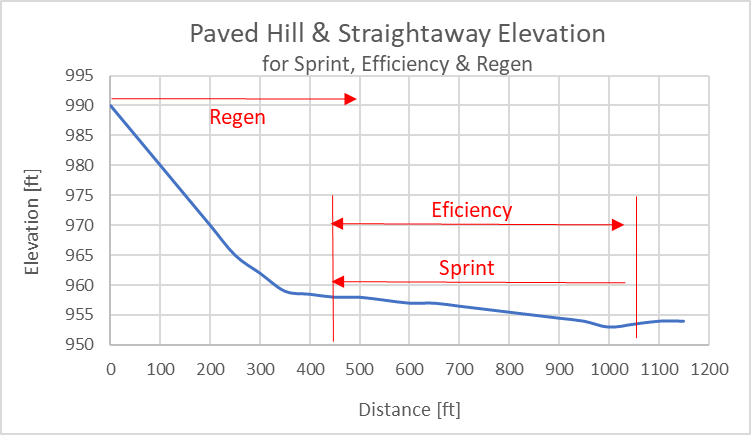 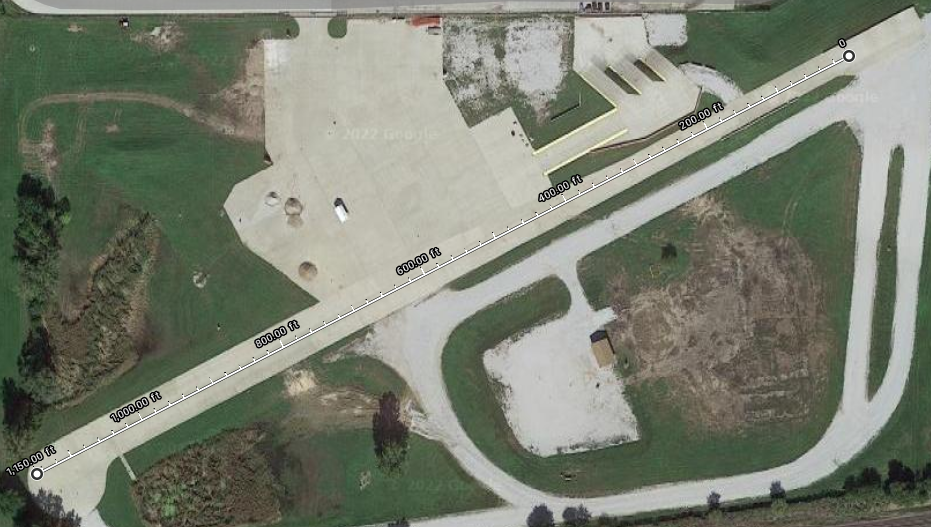 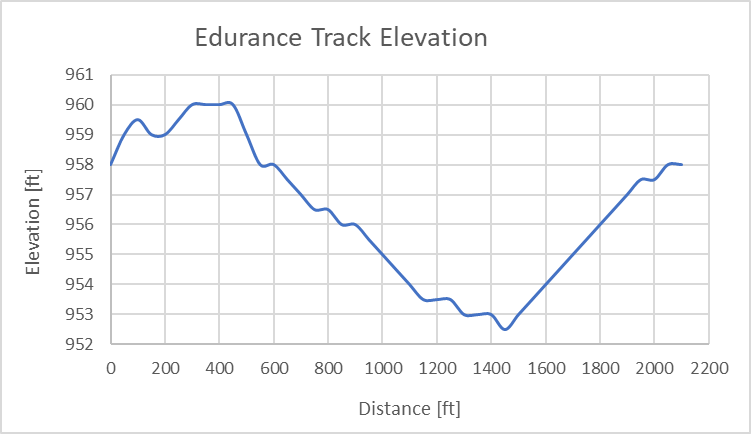 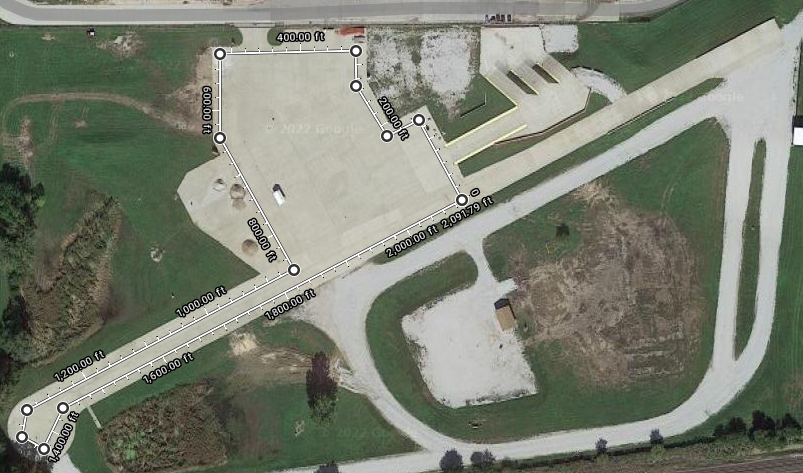 